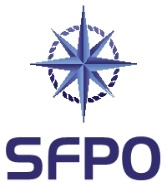 www.sfpo.seGöteborg den 27 september 2021				Naturvårdsverket				registrator@naturvardsverket.seSynpunkter från SFPO – Danmarks havsplan (NV-02842-20)Sveriges Fiskares PO (SFPO) företräder cirka 250 fiskefartyg som är verksamma inom det demersala fisket. Våra medlemmar bedriver fiske på naturens och förvaltarens villkor. Vi har medlemmar längs hela den svenska kusten, från Strömstad till Kalix. SFPO står för ett långsiktigt hållbart fiske och våra medlemmar är bland de bästa när det handlar om skonsamhet, selektivitet och kvalité. Vi tackar för möjligheten att få lämna synpunkter på förslag till Danmarks havsplan och strategisk miljöbedömning. De danska havsplanerna är av stort intresse för svenskt fiske. Gamla överenskommelser medger svenskt fiske i danska vatten och på motsvarande sätt danskt fiske i svenska vatten. Detta förhållande gör att det förekommer ett stort utbyte av fiske mellan Sverige och Danmark och detta är något som det måste tas hänsyn till i havsplaneringen. SFPO konstaterar att man i Danmark valt en annan metodik vad gäller yrkesfiske, inga särskilda områden pekas ut för fiske. Att i en rådgivande plan koordinera alla de aktiviteter som försiggår till havs är ingen enkel uppgift. Utifrån svenskt fiskes perspektiv är det viktigt att de danska havsplanerna tar höjd för inte bara det danska fisket, utan även det svenska i danska vatten. Då inga områden utpekats för yrkesfisket i det danska förslaget till havsplan kan inget klander riktas mot att viktiga svenska fiskeplatser i danskt vatten inte pekats ut. Betydelsen av havsplaner som planeringsverktyg är stort. Det är besynnerligt att vi i Sverige ännu inte fått några beslutade havsplaner (Havs- och vattenmyndigheten tillsände RK förslag i slutet av oktober 2019). Ett nyckelbegrepp i havsplaneringen är samexistens. Vad gäller marina vindkraftsparker är det av synnerligen stor betydelse att hänsyn till yrkesfisket tas i valet av placering.Yrkesfiske är utrymmeskrävande och fisken flyttar sig över tiden. Det är därför alltid viktigt att ta hänsyn till den marina livsmedelsproduktionen som yrkesfisket utgör. Om fisket utestängs från områden viktiga för fisket ökar fiskets kostnader och miljöavtryck – därför är det viktigt att fiske kan ske på de platser där det är mest lämpat att fiska och var det är förändras över tiden. SFPO anser att yrkesfisket i de danska havsplanerna skulle ha prioriterats mer och att de viktigaste fiskeplatserna borde varit reserverade i planen för yrkesfiske. I likhet med i andra områden är det viktigt att fokusera på samexistens så att det bästa möjliga nås på ett långsiktigt hållbart sätt. SVERIGES FISKARES POPeter Ronelöv Olsson		Fredrik LindbergOrdförande			Ombudsman